SNP Memo #2023-2024-43
COMMONWEALTH of VIRGINIA 
Department of Education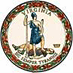 DATE: January 25, 2024TO: Directors, Supervisors, and Contact Persons AddressedFROM: Sandra C. Curwood, PhD, RDN, SandySUBJECT: Updated Regulations on Rural Non-Congregate Meal Service in the Summer Food Service Program and Seamless Summer OptionThe purpose of this memorandum is to provide updated U.S. Department of Agriculture, Food and Nutrition Service (USDA-FNS) regulations on rural non-congregate meal service in the Summer Food Service Program (SFSP) and Seamless Summer Option (SSO). The Virginia Department of Education, Office of School and Community Nutrition Programs (VDOE-SCNP) will host a webinar on the updated regulations on February 27, 2024, from 2:00–3:30 p.m. Register in advance for the February 27 webinar. After registering, you will receive a confirmation email containing information about joining the webinar.USDA-FNS Guidance DocumentsOn December 29, 2023, the USDA-FNS published an interim final rule establishing rural non-congregate meal service in the SFSP and SSO, along with Summer EBT. USDA-FNS policy memo SFSP 03-2024, SP 05-2024 provides a summary chart outlining the new regulations governing rural non-congregate meal service. The VDOE-SCNP will review the new regulations as part of the February 27, 2024, webinar and during fiscal year 2023–2024 SFSP training.Expanded Rural DesignationsAs part of the interim final rule, the USDA-FNS has expanded areas that are designated as rural. The VDOE-SCNP is pleased to share that many additional areas of Virginia are now designated as rural. Refer to the USDA-FNS rural designation tool. Areas in green are designated are rural.Actions RequiredReview the USDA-FNS policy memo SFSP 03-2024, SP 05-2024.Use the USDA-FNS rural designation tool to determine if your area is rural.Register for and attend the February 27, 2024, VDOE-SCNP webinar on rural non-congregate meal service.For more informationFor questions or more information, please contact your assigned SCNP regional specialist for SFAs or Community Nutrition Programs regional specialist for community sponsors.SCC/MVP/fd